Circle Notes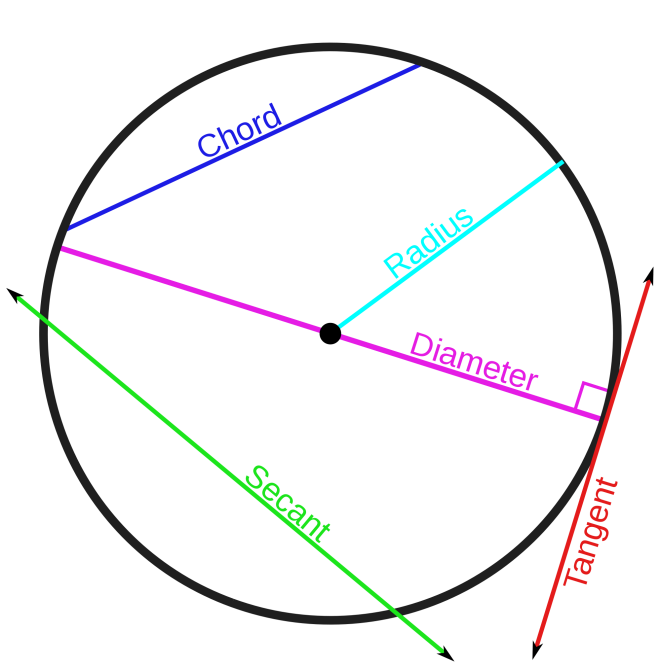 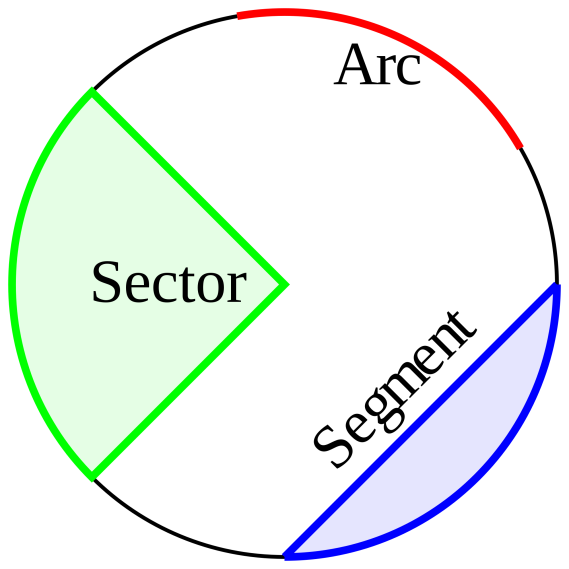 Arcs and Angles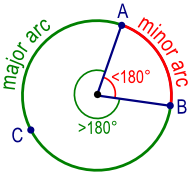 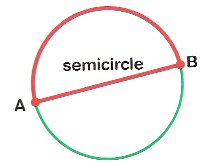 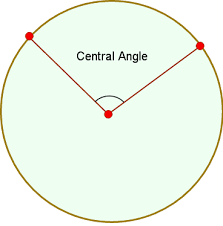 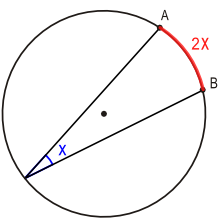 